Job Description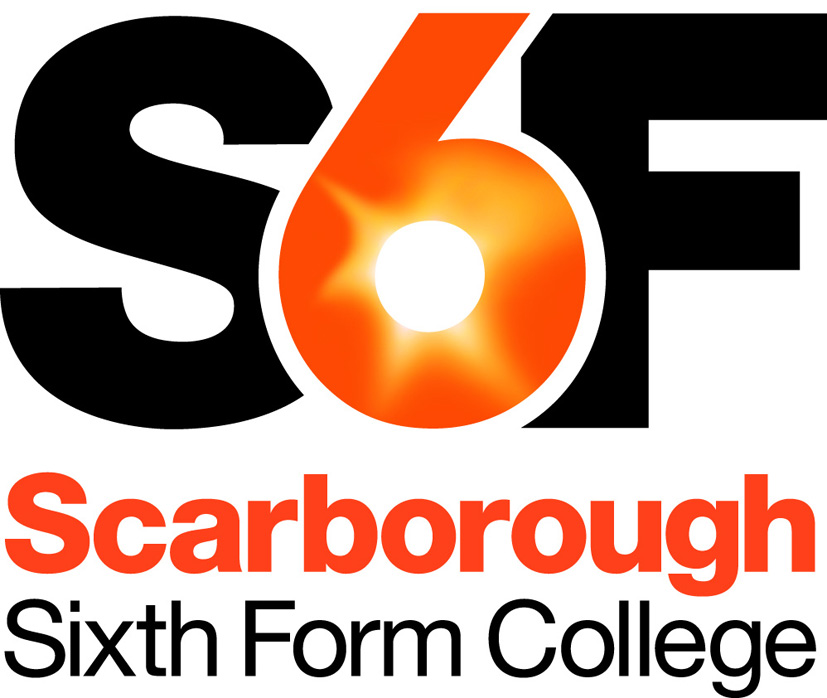 HR & Recruitment OfficerResponsible to: 	Human Resources Manager Job purpose: 	To co-ordinate and administer the College’s HR and recruitment processes; and to provide general administrative support to the HR Manager.Key Duties:Professional Responsibilities:Co-ordinate and administer the College’s recruitment and on-boarding processes, including:Prepare job descriptions, person specifications and candidate packsResearch and organise most appropriate methods of advertisingCo-ordinate shortlisting arrangements and interview schedules, tasks and questions; and assist in selection process if required (e.g. carry out interviews or tasks)Carry out appropriate vetting and recruitment checks for all staff and volunteers, in line with policy and legislation and ensure these are accurately recorded on the safeguarding registerPrepare and issue contractual documents and letters, including new starter packsCo-ordinate induction arrangements and assist with the delivery of the HR induction.Carry out administrative and support tasks relating to general HR processes, including:Prepare documents relating to contract changes and leaversAdminister and track processes relating to probation, staff appraisal, lesson observation and staff absenceCo-ordinate and record staff training eventsCarry out and record renewals of vetting checksMaintain appropriate manual and computerised employee records, ensuring data protection compliance, and providing reports as required.Provide general support to HR Manager (and to his/her role as Clerk to the Corporation), including assisting with:Preparation and distribution of governors’ papersH&S administration and reportingNote-taking at meetingsBasic advice to staff and manager on HR procedures (e.g. absence, special leave procedures)Carrying out research on HR policies and practiceProvision of cover for HR Manager and attending meetings in his/her absence. Quality:Participate in professional development reviews and staff development activitiesContribute to college and departmental self-assessment / planning.Responsibilities of all staff:Promote high expectations of students in and outside the classroom; and promote and safeguard their welfareCarry out administrative duties relevant to the post, including maintaining records and providing information/dataWork within college guidelines and promote college valuesGive due consideration to Health & Safety and Equality & Diversity issues within all activitiesMaintain confidentiality regarding sensitive or personal informationCarry out other duties as reasonably required by the Principal.This job description is provided to assist the post-holder in knowing what his/her main duties are.  From time to time these duties may be changed as the requirements of the job change.                                               Updated: March 2018 